Parafia Najświętszego Serca Pana Jezusa w Niedobczycach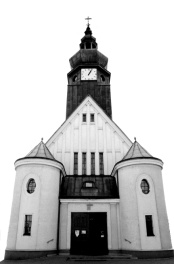 44-270 Rybnik, ul. Wołodyjowskiego 5tel. 32 422 62 82, e-mail: niedobczyce@archidiecezjakatowicka.plZgłoszenie dziecka do I Komunii ŚwiętejImię i nazwisko: ……………………………………………………………………………Klasa ………………. Data i miejsce urodzenia: ……………………………………………………….……….Imiona Rodziców: ……………..…………………………………….…………….….……Adres zamieszkania .…………………………………………….………………….….....Data i parafia chrztu ……………………………………….………………..……………Telefon kontaktowy Rodzica / Opiekuna:  ………………………………………Zgłaszając moje dziecko do I Komunii św. podejmuję obowiązek wszelkiej współpracy z Parafią i katechetką w należytym przygotowaniu dziecka do pełnego uczestnictwa we Mszy Św.Jeśli dziecko było ochrzczone w innej parafii niż nasza, należy do końca października donieść świadectwo chrztu św.Niedobczyce, dnia ………….... 		……..……………………                                                                                    Podpis rodzica lub opiekunaParafia Najświętszego Serca Pana Jezusa w Niedobczycach44-270 Rybnik, ul. Wołodyjowskiego 5tel. 32 422 62 82, e-mail: niedobczyce@archidiecezjakatowicka.plZgłoszenie dziecka do I Komunii ŚwiętejImię i nazwisko: ……………………………………………………….……………………Klasa ………………. Data i miejsce urodzenia: …………………………………………………….…….…..Imiona Rodziców: ……………..…………………………………….……….….…………Adres zamieszkania .…………………………………………….…………….……….....Data i parafia chrztu ……………………………………….…………..…………………Telefon kontaktowy Rodzica / Opiekuna:  ………………………………………Zgłaszając moje dziecko do I Komunii św. podejmuję obowiązek wszelkiej współpracy z Parafią i katechetką w należytym przygotowaniu dziecka do pełnego uczestnictwa we Mszy Św.Jeśli dziecko było ochrzczone w innej parafii niż nasza, należy do końca października donieść świadectwo chrztu św.Niedobczyce, dnia ………….... 	                 ..…………………… Podpis rodzica lub opiekuna